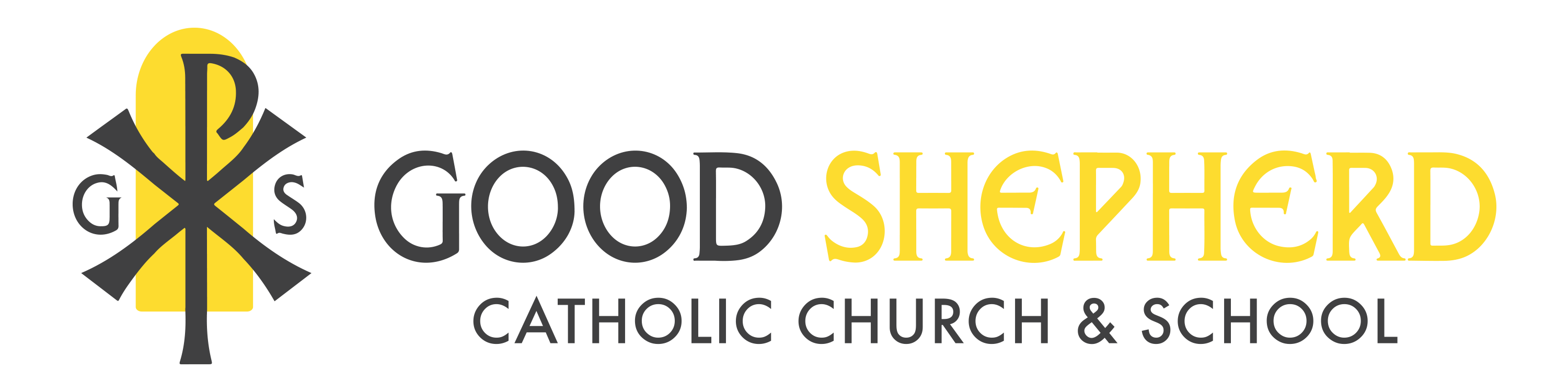 Vacation Bible School – June 22nd-26th, 2020Youth Volunteer FormPARENTAL CONSENT FORM & INDEMNITY AGREEMENTYouth Volunteer Name:			 Sex: M /  FDate of Birth: ___/___/___   			Grade (2020-2021): __________________________School: 				T-Shirt Size (Adult Sizes):  XS / S / M / L / XL / XXLParent/Guardian Name: 											Home Address: 												Parent E-mail Address: 											Parent Primary Phone:				    Parent Secondary Phone: 				Date of Event: Monday, June 22nd–Friday, June 26th, 2020 (approx. 8:30am to 12:30pm each day)Type of Event: Vacation Bible School	Destination: Good Shepherd Catholic Church & SchoolIndividual in Charge: Alex Schindler/Kristina Barten/Bridget DonnayDrop-off/Pick-up Location: Good Shepherd Catholic Church & SchoolI, _____________________________________, grant permission for ____________________________________    Parent/Guardian Name					            	       Child Nameto participate in the above named activity and I warrant that my child is in good health.  In consideration of my child’s participation, I agree to indemnify Good Shepherd Catholic Church and the Archdiocese of St. Paul & Minneapolis from any claims or law suits brought against Good Shepherd Catholic Church and the Archdiocese of St. Paul & Minneapolis by myself, my child or others, that arises out of any behavior by my child at the event/activity described above.  I also agree to pay reasonable attorney’s fees or expenses incurred by Good Shepherd Catholic Church and the Archdiocese of St. Paul & Minneapolis in defense of such a claim/suit. I agree to drop my child off at the location and to provide transportation home at my expense.I agree that I am responsible for my child’s conduct and actions.  Good Shepherd Catholic Church is not responsible for any injury or damage incurred or caused by my child.  I understand that my child is required to comply with the Code of Conduct provided by the Good Shepherd Catholic Church while participating in the event.  I understand that if my child violates the Code of Conduct he/she may be required to be transported home at my expense.PICK-UP AUTHORIZATION: The following individuals are authorized to pick-up my child.Name: ______________________________________ Relationship to Child: ________________________________Name: ______________________________________ Relationship to Child: ________________________________EMERGENCY MEDICAL TREATMENT: In the event of an emergency, I give permission to transport my child to a hospital for medical treatment.  I wish to be advised prior to any further treatment by a doctor or hospital.  In the event of any emergency, if you are unable to reach me at the above numbers, contact  	  at 	.Emergency Contact Name					          	          Emergency Contact Phone NumberMEDICAL INFORMATION:Family Health Plan carrier number: 										Family Doctor: 						 Phone Number: 						Continue on reverse side...MEDICAL MATTERS: I hereby warrant that to the best of my knowledge, my child is in good health, and I assume all responsibility for the health of my child.Of the following statements pertaining to medical matters, sign only those that are applicable…Medical Treatment: In the event it comes to the attention of Good Shepherd Catholic Church its officers, directors and agents, and the Archdiocese of Saint Paul & Minneapolis, chaperones, or representatives associated with the activity that my child becomes ill with symptoms such as headache, vomiting, sore throat, fever, diarrhea, I want to be called.Signature: 								  Date: 			Medications: My child is taking medication at present. My child will bring all such medications necessary, and such medications will be well-labeled. Names of medications and concise directions for seeing that the child takes such medications, including dosage and frequency of dosage, are indicated on attached Prescription Drug and Medicine Authorization Form.Signature: 								  Date: 			No medication of any type, whether prescription or non-prescription, may be administered to my child unless the situation is life-threatening and emergency treatment is required. Signature: 								  Date: 			I hereby grant permission for non-prescription medication (such as non-aspirin products, i.e. acetaminophen or ibuprofen, throat lozenges, cough syrup) to be given to my child, if deemed appropriate. Signature: 								  Date: 			Specific Medical Information: Good Shepherd Catholic Church will take reasonable care to see that the following information will be held in confidence. Medication my child is taking at present: 										Allergic reactions (medications, foods, plants, insects, etc.): 								Immunizations: Date of last tetanus/diphtheria immunization: 								Does child have dietary restrictions? 										Any physical limitations? 												Has child recently been exposed to contagious disease or conditions, such as mumps, measles, chickenpox, etc.? If so, date and disease or condition: 												You should be aware of these special medical conditions of my child: 																					As Parent or Guardian, I agree to all of the above stated considerations and conditions.Parent/Guardian Signature					       	         Date	PHOTO RELEASE: Should photos or video be taken, I give my permission for the use of my child’s image and /or likeness in any promotional or other marketing activities relating to the children and youth ministry programs of Good Shepherd Catholic Church.Signature: 								  Date: 			CODE OF CONDUCTThe following are a few rules that all participants are expected to follow while participating and representing Good Shepherd Catholic Church in this event.Please read and sign.I, 								WILL:Printed Name of Youth ParticipantTreat all other persons with respect and not cause any intentional harm (physically, emotionally, or spiritually) to any person in any way.Respect the property of others, including all program facilities and property.Follow all appropriate instructions of all personnel aiding in this event, including, but not limited to, church staff and adult leaders.Be on time for all check-ins and departure time.Not have in my possession any weapons, tobacco, alcohol or any controlled illegal substance.I agree that if any of these terms are violated, Good Shepherd Catholic Church can send the participant home at the participant/guardian’s expense. Youth Participant Signature					        Date	Parent/Guardian Signature					       	        Date	PRESCRIPTION DRUG AND MEDICINE AUTHORIZATIONUse this form only if medication is to be given during the event. The following information must be completed before medicine is given.Youth Participant Name: 											Name of Prescription/Medicine: 										Prescribing Doctor: 												Amount of Dosage: 												Times to be Given: 												Duration of Prescription: 											I,                                                              , herby authorize Good Shepherd chaperones to       Parent/Guardian Name  dispense medicine to                                                           as directed above	          		     Youth Participant NameParent/Guardian Signature					       	         Date	